Objectif / but de l’analyse :Cette procédure s’applique uniquement aux bouteilles d’hémocultures positives remplissant les conditions suivantes :La bouteille a été ensemencée avec du sang, du liquide synovial (articulaire ou de bourse), ou du liquide pleural;La coloration de Gram révèle la présence non équivoque d’un morphotype bactérien unique.Principe de la méthode / contexte / domaine d’application :Les bouteilles d’hémocultures positives avec une coloration de Gram homogène (un seul morphotype bactérien) sont traitées comme suit : Sous-culture sur 1 gélose chocolat supplémentaire avec 5 gouttes.Déposer les gouttes au même endroit dans l’équivalent d’un seul quadrant, et étaler sur l’ensemble de la gélose  avec une anse stérile dans 2 sens perpendiculaires :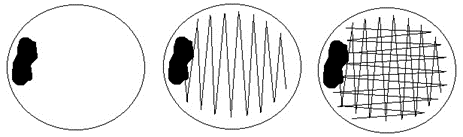 Incuber les géloses dans une étuve à 35 ± 2°C.Pour les bactéries à Gram négatif :Procéder à l’identification rapide seulement pour une série d’hémoculture par jour.Après 2 heures d’incubation, seulement si un tapis de croissance bactérienne est visible, écouvillonner le centre de la gélose en faisant un passage (une strie) à l'aide d'une anse en plastique, anse qui est ensuite appliquée sur un puits d'une plaque VITEK MS. S'il n'y a aucun matériel visible sur le puits, un autre passage sur la gélose est effectué avant d'appliquer à nouveau l'anse sur le puits de la plaque VITEK MS. Cette étape est répétée, au besoin, jusqu'à ce que du matériel soit visible sur le puits.Si aucune croissance n’est visible ou si l’identification échoue à 2 reprises avec le VITEK MS après 2 heures d’incubation, répéter l’étape précédente après 4 heures d’incubation.Pour les bactéries à Gram positif :Procéder à l’identification pour chaque série d’hémoculture.Après 4 heures d’incubation, seulement si un tapis de croissance bactérienne est visible, écouvillonner le centre de la gélose en faisant un passage (une strie) à l'aide d'une anse en plastique, anse qui est ensuite appliquée sur un puits d'une plaque VITEK MS. S'il n'y a aucun matériel visible sur le puits, un autre passage sur la gélose est effectué avant d'appliquer à nouveau l'anse sur le puits de la plaque VITEK MS. Cette étape est répétée, au besoin, jusqu'à ce que du matériel soit visible sur le puits.Si aucune croissance n’est visible ou si l’identification échoue à 2 reprises avec le VITEK MS après 4 heures d’incubation, répéter l’étape précédente après 8 heures d’incubation.Si le résultat obtenu donne un degré de confiance inférieur à 99.9%, l’analyse est répétée une deuxième fois.S’assurer que le résultat obtenu concorde avec la coloration de Gram effectuée. Ne pas rapporter les résultats discordants et en aviser le microbiologiste de garde au laboratoire.Envoyer immédiatement par télécopie un rapport préliminaire avec le nom de l’espèce tel qu’il doit être rapporté selon la liste de correspondance des espèces, avec le message suivant : « Identification préliminaire; confirmation et antibiogramme à venir. »Aviser le microbiologiste de garde au laboratoire de toute discordance une fois l’identification définitive obtenue.Diffusion :Selon les procédures de votre laboratoire.Version :Algorithme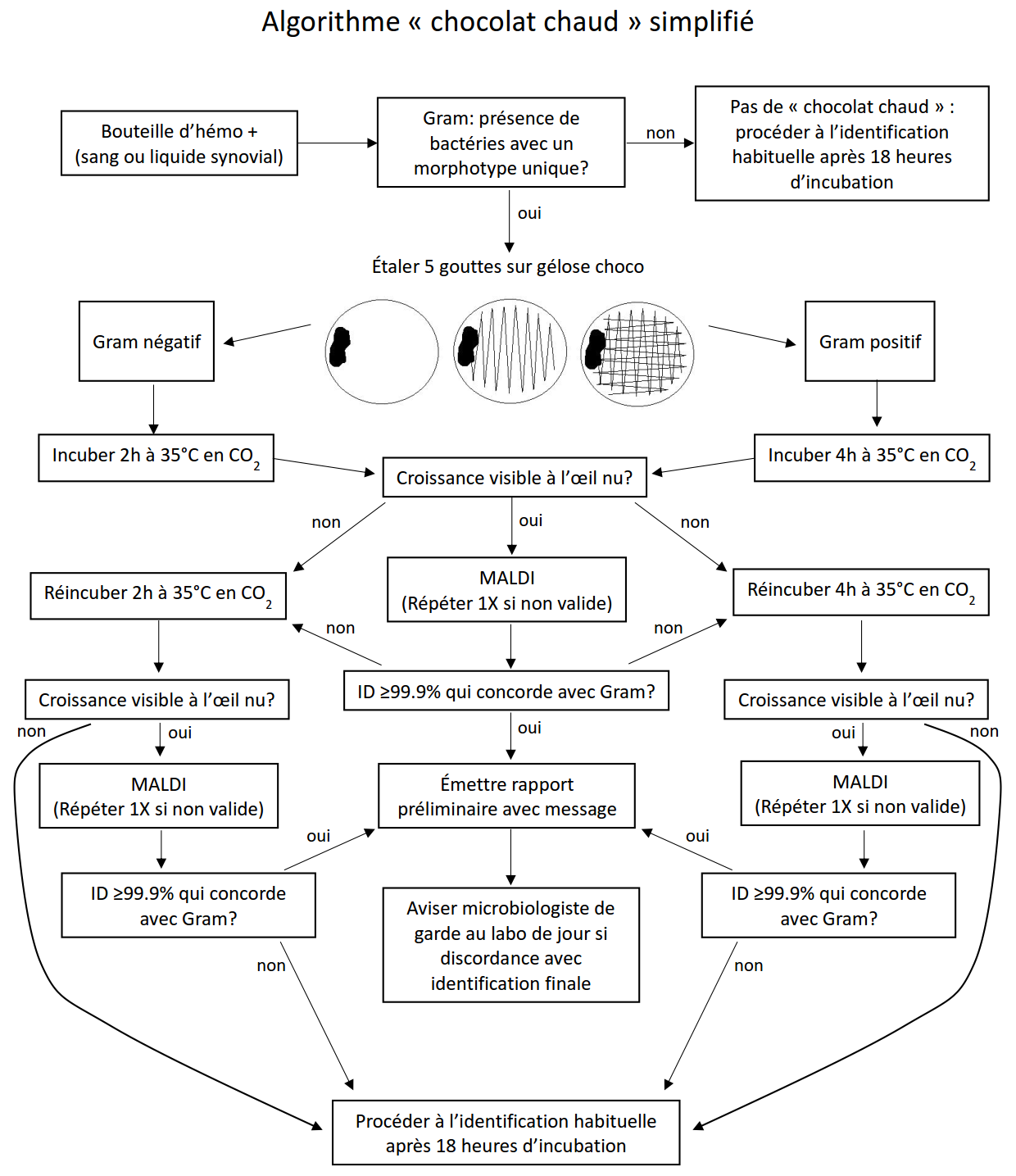 Guide de laboratoireProcédure pour l’identification de bactéries isolées d’hémocultures et de liquides articulaires par MALDI-TOF après incubation courte sur gélose chocolatVersion 1.0 (24 janvier 2019)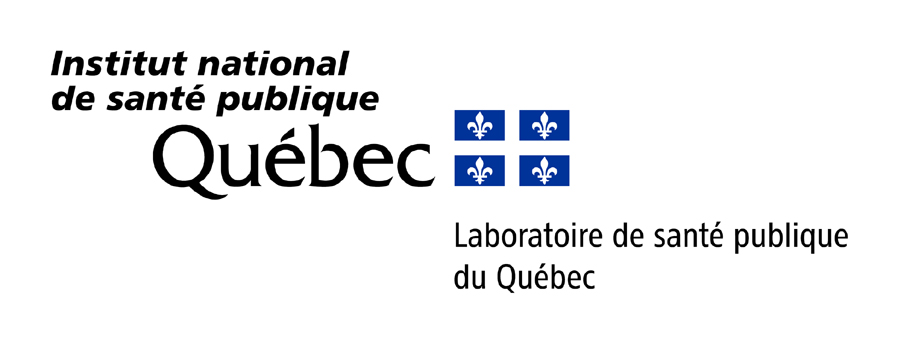 VersionsDateAuteursModifications 1.0 2019-01-24Jeannot DumaresqAlexis Danylo Création